Announcements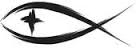 Meetings & EventsSunday, February 13th													Christian Ed. 12:15pmSunday, February 13th													Youth Sledding 2-5pmTuesday, February 15th													Bible Study 3:00pmTuesday, February 22nd													Bible Study 3:00pmWednesday, February 23rd												Council 7pmATTENDANCE SHEETS	Please remember to fill out the attendance sheet you will find in your bulletin and leave it on the pew when you leave today.  The elders will collect them after the service.STEWARDSHIP CORNERLuke 6:20-21 – “Blessed are you who are poor, for yours is the kingdom of God.  Blessed are you who are hungry now, for you shall be satisfied.”  The Beatitudes are largely about emptiness.  If you’re poor, your pockets are empty.  If you are hungry, your stomach is empty.  If you are mourning, there’s an emptiness in your heart that used to be filled with the presence of a loved one.  Jesus assures us in each case that the Lord will fill our emptiness.  That assurance gives us not only peace, but also courage to follow the Lord faithfully.TUESDAY BIBLE STUDY	We continue our 5 week bible study on “Predestination” this Tuesday, February 15th at 3:00pm in the fellowship hall.  Please join us for this interesting study and a time of fellowship.WHEN YOU’RE SICK	Please remember that when you’re sick, it would be best if you stay home.  We are still recording our worship service and putting it on our website.  If you are seriously injured or ill, please let Pastor know so we can get you on the shut-in list for visits.HELPERS FOR SUNDAY SCHOOL	We have a need for some helpers for Sunday School to assist the teacher with the children.  If you can help, please speak with Pastor or Jessica.YOUTH SLEDDING PARTY TODAY	The youth and anyone else that would like to join them are invited to a sledding party this afternoon from 2-5pm at the Schoedel home (3106 Schoedel Rd.).  Hot chocolate will be provided.  Please bring a sled, a friend and a snack to share.DONUT NEWS	At the Voters meeting last week, the membership agreed to increase the prices of the donuts for 2022.  We will now charge $0.75/donut, $4.00/half dozen, and $8.00/dozen.  They also agreed that for 2021, 2022, and 2023 we will place whatever proceeds we make from the sale of donuts in the Building Fund.  We will have a sign on the wagon window to state what the money is being used for in our church.FEBRUARY BIRTHDAYSSue Johnson’s Birthday							February 17thLila Fink’s Birthday								February 20thBecky Kline’s Birthday							February 23rdRodney Schimke’s Birthday					February 26thSERVING THIS MONTH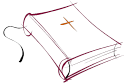 Greeters: Becky KlineAltar Guild: Rodney & Jerilyn SchimkeSERVING TODAY								SERVING NEXT WEEK 2/20/2022Pastor:  Rev. Jacob Sherry						Pastor:  Rev. Jacob SherryElder:  Dave Johnson								Elder:  Dave JohnsonAccomp:  William Bankstahl						Accomp:  William BankstahlAcolyte:  Sarah Sherry & Katrina Schoedel 		Acolyte: Connor LeSargeReader:  Diane Hanson							Reader:  Kathy SchoedelATTENDANCE: 2/6/2022WORSHIP: No Worship						BIBLE STUDY: 0FIRST FRUITS TRACKER WEEK ENDING:  2/6/2022Offering Receipts:		$0,000.00				YTD Budget Receipts:	$11,078.00Weekly Budget Needs:	$2,755.42				YTD Budget Needs:		$16,532.52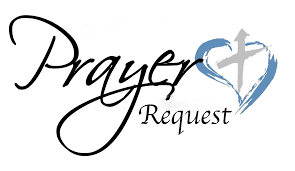 Special PrayersNellie Blakley						Lynda Byrd Meister					Jim ReevesJeanne Firman						Pam Monroe							Steve SchimkeSteve Fredericks					Jim Poellet								Cecil SomselDave Johnson						Shirley Poellet							Rev. Jeff Walsh (Cancer)Beverly LeSarge					Barbara Potter							Steve ZupinJoan Malmgren					Marge ReckowPrayers for Our MilitaryAndrew Burch, Jr., grandson of John & Loree Sprawka.Mark Granzotto with U.S. Navy in Bahrain, grandson of Rita MerkeyArmy Major Riley Morgan Kennedy, stationed in Washington, DC, George & Margaret Punches’ grand-nieceCarol Sprawka, daughter-in-law of John & Loree SprawkaDerek Sprawka, grandson of John & Loree SprawkaAlyssa & Trevor Eisenlohr siblings both with the U.S. Navy, friends of Janette & Fred MayIan Nelson, nephew of Jack and Pebbla NelsonTyge Nelson & family, nephew of Jack and Pebbla NelsonCapt. Tim Brandt at Madigan Medical Center, Fort Lewis, WA, son of Bruce & Debbie BrandtIf you wish to add someone’s name, please call or e-mail the church office.